                         PLÁN PRÁCE MZ ŠKD NA ŠKOLSKÝ ROK 2014/2015     SEPTEMBER :Skompletizovať agendu ŠKD,: zápisné lístky, triedne knihy, týždenné plány, poplatky ŠKD, žiadosti o prijatie do ŠKD a rozhodnutia o prijatí  Jesenná výzdoba, preteky na kolobežkách                    Z : p: Vršanská, Mgr. Trnková                                                                                                                                              OKTÓBER : Kreatívne výtvarné techniky - jeseň                                Z : p. Mgr. Trnková Najkrajšia tekvička a strašidielko                                   Z : p. Kyšová, Škorvánková     NOVEMBER :Úcta k starším – rozhovor                                                Z : Každá p. vychovávateľkaTvorivé dielne – práca s jesen. plodmi                            Z: p: Škorvánková, Vršanská     DECEMBER :Vianočné zvyky a tradície                                                Z : Každá p. vychov.Vianočná výzdoba školy                                                  Z : p. Vršanská, Mgr. Trnková     JANUÁR : Darčeky budúcim prvákom                                                Z:  p: Vršanská, KyšováZimné hry                                                                           Z : p. Škorvánková    FEBRUÁR :Tvorivé dielne – návrh zimného šport. areálu                     Z : p. Mgr.Trnková Starostlivosť o zvieratká v prírode                                       Z:  p. Kyšová    MAREC :Marec – mesiac knihy, beseda                                              Z : p. VršanskáTvorivé dielne, ilustrácia  rozprávky                                    Z : p. Škorvánková    APRÍL : Tvorivé dielne – návrh detského ihriska                              Z : p. Mgr. KyšováDeň zeme – návrh plagátu                                                    Z : p. Škorvánková    MÁJ :1.   Deň matiek, výroba darčekov                                               Z : Každá p. vychov.2    Športové hry a súťaže                                                           Z.  p: Škorvánková   JÚN :Deň otcov – úcta k otcovi                                                    Z : p. Mgr. Trnková Športové súťaže medzi oddeleniami                                    Z : p. ŠkorvánkováDenný režim ŠKD Lienka  Denný režim ŠKD Lienka  Denný režim ŠKD Lienka  06:00 - 07:30Ranný príchod detí do školy, individuálna činnosť podľa záujmu detí, odchod na vyučovanie pod dohľadom vychovávateľky.11:25 – 12:30Prebratie detí od pedagógov, spoločenské hry, príprava na obed, hygiena pred obedom.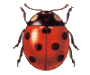 12:30 – 13:15Obed – dodržiavanie pravidiel správneho stolovania a slušného správania v ŠJ.13:15 - 14:00Záujmová činnosť – podľa rozpisu v  týždennom pláne.14:00 - 14:30Individuálna príprava na vyučovanie. Pomoc slabším žiakom.14:30 - 15:00Pobyt vonku,  hry zamerané na koordináciu pohybu, postrehu, loptové hry.Pohybové hry – sochy, Kubo letí, ovocný kôš.15:00 – 17:00Krúžková činnosť pre deti ŠKD, Individuálne spoločenské a športové hry. Preberanie detí rodičmi. 